     Hightstown Police Department
415A Mercer Street
Hightstown, New Jersey 08520
Phone: (609) 448-1234 ~ Fax: (609) 443-0310 ~ email: police@hightstownpd.org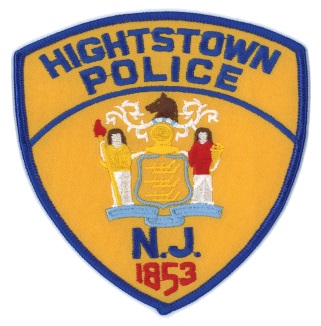 Frank Gendron
  Chief of Police Preliminary Application for EmploymentPosition applied for: ______________________		Date: _____________Have you ever applied to the Hightstown Police Department before? _____ If yes, give date(s) of applications: ______________________________________________________________Date you can start: __________________Are you available to work: ___Full time ____ Part time ____Shift work ____ Per DiemAre you currently employed? _____Yes ____ NoMay we contact your employer? _____Yes ____ NoAre you currently on layoff status and subject to recall? _____Yes ____ NoDo you possess a valid NJ Driver’s License? _____Yes ____ NoDo you have a valid Driver’s License from another state? _____Yes ____ NoDo you possess a valid commercial driver’s license? _____Yes ____ NoAre you legally eligible to work in the United Stated of America? _____Yes ____ No(Proof of U.S. citizenship or immigration status will be required upon employment)Have you ever pleaded guilty or been found guilty of a crime or disorderly persons offense? _____Yes ____ No      If yes, please explain: __________________________________________________________________________________________________________________     Hightstown Police Department
415A Mercer Street
Hightstown, New Jersey 08520
Phone: (609) 448-1234 ~ Fax: (609) 443-0310 ~ email: police@hightstownpd.orgFrank Gendron
  Chief of Police Employment ExperienceThis section must be completed even if you attach a resume. List all present and past employment, beginning with your most recent. Include any military service. Explain any gaps in employment in the space on this form marked comments located on the bottom of the page.Employer: _____________________________________________________Address: ______________________________________________________Job Title: ______________________________________________________Supervisor: ____________________________________________________Work Performed: _________________________________________________________________________________________________________________________________________________________________________________________________________________________________________Reason for leaving: ______________________________________________Dates of Employment:  From: ______________ To: ____________________Salary: 	 	        Starting:______________Final:__________________Employer: _____________________________________________________Address: ______________________________________________________Job Title: ______________________________________________________Supervisor: ____________________________________________________Work Performed: _________________________________________________________________________________________________________________________________________________________________________________________________________________________________________Reason for leaving: ______________________________________________Dates of Employment:  From: ______________ To: ____________________Salary: 	 	        Starting:______________Final:__________________     Hightstown Police Department
415A Mercer Street
Hightstown, New Jersey 08520
Phone: (609) 448-1234 ~ Fax: (609) 443-0310 ~ email: police@hightstownpd.orgFrank Gendron
  Chief of Police Employer: _____________________________________________________Address: ______________________________________________________Job Title: ______________________________________________________Supervisor: ____________________________________________________Work Performed: _________________________________________________________________________________________________________________________________________________________________________________________________________________________________________Reason for leaving: ______________________________________________Dates of Employment:  From: ______________ To: ____________________Salary: 	 	        Starting:______________Final:__________________Employer: _____________________________________________________Address: ______________________________________________________Job Title: ______________________________________________________Supervisor: ____________________________________________________Work Performed: _________________________________________________________________________________________________________________________________________________________________________________________________________________________________________Reason for leaving: ______________________________________________Dates of Employment:  From: ______________ To: ____________________Salary: 	 	        Starting:______________Final:_________________Employer: _____________________________________________________Address: ______________________________________________________Job Title: ______________________________________________________Supervisor: ____________________________________________________Work Performed: _________________________________________________________________________________________________________________________________________________________________________________________________________________________________________Reason for leaving: ______________________________________________Dates of Employment:  From: ______________ To: ____________________Salary: 	 	        Starting:______________Final:__________________     Hightstown Police Department
415A Mercer Street
Hightstown, New Jersey 08520
Phone: (609) 448-1234 ~ Fax: (609) 443-0310 ~ email: police@hightstownpd.orgFrank Gendron
  Chief of Police Record of EducationProvide information on your formal schooling and education. Include elementary, secondary, and post-secondary education, if any. Include any formal vocational or profession education. For high school and post-secondary education, indicate any major or specialty, such as Academic, Business, or Trade. Branch of Military Service     Hightstown Police Department
415A Mercer Street
Hightstown, New Jersey 08520
Phone: (609) 448-1234 ~ Fax: (609) 443-0310 ~ email: police@hightstownpd.orgFrank Gendron
  Chief of Police Special Skills & ExperienceState any special skills, experience, training, licenses, certifications, foreign languages (speak, read, or write), or any other factors that make you especially qualified for the position for which you are applying.	________________________________________________________________	________________________________________________________________	________________________________________________________________	________________________________________________________________	________________________________________________________________	________________________________________________________________Comments & Additional Information	Is there any additional information about you we should consider?	________________________________________________________________	________________________________________________________________	________________________________________________________________	________________________________________________________________	________________________________________________________________	________________________________________________________________     Hightstown Police Department
415A Mercer Street
Hightstown, New Jersey 08520
Phone: (609) 448-1234 ~ Fax: (609) 443-0310 ~ email: police@hightstownpd.orgFrank Gendron
  Chief of Police Personal References	Provide the names, addressed, and phone numbers of three people whom we may contact as a reference. They should NOT be relatives, former supervisors, current or previous employees of Hightstown Borough. Understanding and AgreementsAs an applicant for a position with Hightstown Borough, I understand and agree that I must provide truthful and accurate information in this application. I understand that my application may be rejected if any information is not complete, true, and accurate. If hired, I understand that I may be separated from employment if Hightstown Borough later discovers that information on this form was incomplete, untrue, or inaccurate. I give Hightstown Borough the right to investigate the information I have provided, talk to former and current employers (except where I have indicated they may not be contacted). I give Hightstown Borough the right to secure additional job-related information about me. I release the Hightstown Borough and its representatives all liability to seeking such information. I understand that Hightstown Borough is an equal opportunity employer and does not discriminate in its hiring practices. I understand that Hightstown Borough will make reasonable accommodations as required by the Americans with Disabilities Act. I understand that, if employed, I may resign at any time, and that Hightstown Borough may terminate me at any time in accordance with its established policies and procedures. No representative of Hightstown Borough may make assurances to the contrary. I understand that any offer of employment may be subject to job-related medical, physical, drug or psychological tests. I also understand that some positions may involve complete background and criminal checks. For your application to be considered, you must sign and date below.Applicant’s Signature _______________________________	Date ________________________Name (Last, First, Middle): __________________________________________________Address: ________________________________________________________________City/State: _______________________________________________________________Phone (Home): ______________________ (Cell): _______________________________Social Security Number: ____ - ___ - _____  Elementary SchoolHigh SchoolUndergraduate College/UniversityGraduate/ProfessionalSchool Name & LocationYears CompletedDiploma/DegreeCourse of StudySpecialized Training, Apprenticeship, or SkillsName:Enlistment Date:                                          Date of Discharge:Highest Rank:Military Occupational Specialty (MOS): Name & Address:Phone Number:Years Known: